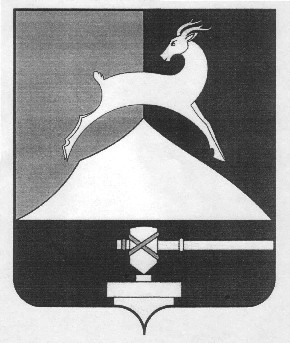 А Д М И Н И С Т Р А Ц И ЯУсть-Катавского городского округаЧелябинской области456043 Челябинская область, г.Усть-Катав, ул.Ленина, 47а  	       телефон 2-52-34, факс (35167) 2-53-34Доклад по оценке эффективности реализации муниципальной  Программы в 2022 году  «Развития малого и среднего предпринимательства в монопрофильном муниципальном образовании Челябинской области Усть-Катавский городской округ на 2021-2023 годы»Муниципальная программа «Развитие малого и среднего предпринимательства в монопрофильном муниципальном образовании Челябинской области  Усть-Катавский городской округ на  2021- 2023 годы», утверждена постановлением администрации Усть-Катавского городского округа от 12.11.2020г. № 1495 (с изменениями от 16.03.2021г. № 382, от 21.03.2022г. № 368)В  2022 году финансирование в рамках Программы не осуществлялось.Основные мероприятия Программы были исполнены следующие:Расчет эффективности Программы- оценка достижения плановых индикативных показателей (ДИП);- оценка полноты использования бюджетных средств (ПИБС).Показатель: 1. Создание новых субъектов предпринимательства:Достижение индикативных показателей по данному направлениюДИП = 17/6 = 2,83 Показатель: 2. Создание новых рабочих мест в сфере малого и среднего предпринимательства:Достижение индикативных показателей по данному направлению     2.ДИП = 21/ 8= 2,62Показатель: 3 Сохранение рабочих мест в сфере малого и среднего предпринимательства:Достижение индикативных показателей по данному направлению     3. ДИП = 56/40 = 1,4Показатель: 4. Оборот   малых и средних предприятий (в том числе индивидуальных предпринимателей):      4. ДИП =  3028,1/2356,6 =1,28Итого: ДИП=(2,83 + 2,62 + 1,4 + 1,28) /4 = 2     ПИБС: финансирование в рамках Программы не осуществлялось.Вывод: в 2022 году по результатам реализации муниципальной   Программы «Развития малого и среднего предпринимательства в Усть-Катавском городском округе на 2021-2023 годы »  индикативные показатели достигнуты. Начальник отдела социально-экономического                                                                   О.А.Чернова развития администрации Усть-Катавского городского округа                         исп.М.А.Мальцеваот «8» февраля  2023г.                                                                       исх. № 01-22/  № п/пНаименование мероприятияОтметка об исполнении*(в т. ч. информация о достижении целевых показателей, включая сведения о созданных/сохраненных рабочих местах СМСП)Планируемый объем финансирования (всего и отдельно - за счет средств местного / областного / федерального бюджетов), 
тыс. руб.Фактически израсходовано* (всего и отдельно за счет средств местного / областного / федерального бюджетов), 
тыс. руб.1Совершенствование нормативно-правовых актов в сфере регулирования деятельности субъектов малого и среднего предпринимательства и устранение административных барьеров в сфере развития предпринимательстваКоличество принятых за отчетный период НПА, регулирующих предпринимательскую деятельность и прошедших предварительную общественную экспертизу - 1. Орган, осуществляющий предварительную общественную экспертизу - Общественный координационный Совет по развитию предпринимательства в Усть-Катавском  городском округе; На официальном сайте администрации Усть-Катавского городского округа  http://www.ukgo.su/development/smallbusiness/otsenka_reguliruyushchego_vzaimodeystviya.php Количество принятых за отчетный период НПА, регулирующих предпринимательскую деятельность и прошедших предварительную общественную экспертизу - 1. Орган, осуществляющий предварительную общественную экспертизу - Общественный координационный Совет по развитию предпринимательства в Усть-Катавском  городском округе; На официальном сайте администрации Усть-Катавского городского округа  http://www.ukgo.su/development/smallbusiness/otsenka_reguliruyushchego_vzaimodeystviya.php Количество принятых за отчетный период НПА, регулирующих предпринимательскую деятельность и прошедших предварительную общественную экспертизу - 1. Орган, осуществляющий предварительную общественную экспертизу - Общественный координационный Совет по развитию предпринимательства в Усть-Катавском  городском округе; На официальном сайте администрации Усть-Катавского городского округа  http://www.ukgo.su/development/smallbusiness/otsenka_reguliruyushchego_vzaimodeystviya.php 2Информационная поддержка субъектов малого и среднего предпринимательства,  пропаганда и популяризация предпринимательской деятельности На муниципальном уровне имеются следующие объекты инфраструктуры поддержки малого и среднего предпринимательства:1). Союз предпринимателей Усть-Катава «Бизнес-Партнер», Общественный координационный совет по развитию предпринимательства в состав которого входят органы с участием представителей органов власти и СМСП.  Информационно-консультационные услуги СМСП при администрации предоставляет  отдел социально-экономического развития и размещения муниципального заказа,  число сотрудников – 2, оказано консультаций – 105.2). Организация освещения в средствах массовой информации событий развития малого и среднего предпринимательства.  В газете «Усть-Катавская неделя», на телевидении г.Усть-Катава, на сайте городского округа, в социальных сетях Интернета.3) Пропаганда и обучение.3.1Круглые столы:- с СМСП, осуществляющие  пассажирские перевозки в городском округе;3.2 Вебинары:- с ФНС № 18 «Применение ККТ»;-  с Министерством сельского хозяйства Челябинской области «Порядок предоставления субсидий на поддержку агропромышленного комплекса в 2022г.»;- по размещению нестационарных торговых объектов;- по маркировке товаров средствами идентификации и особенностях реализации маркированных товаров;- по электронному документообороту маркированной продукции. На муниципальном уровне имеются следующие объекты инфраструктуры поддержки малого и среднего предпринимательства:1). Союз предпринимателей Усть-Катава «Бизнес-Партнер», Общественный координационный совет по развитию предпринимательства в состав которого входят органы с участием представителей органов власти и СМСП.  Информационно-консультационные услуги СМСП при администрации предоставляет  отдел социально-экономического развития и размещения муниципального заказа,  число сотрудников – 2, оказано консультаций – 105.2). Организация освещения в средствах массовой информации событий развития малого и среднего предпринимательства.  В газете «Усть-Катавская неделя», на телевидении г.Усть-Катава, на сайте городского округа, в социальных сетях Интернета.3) Пропаганда и обучение.3.1Круглые столы:- с СМСП, осуществляющие  пассажирские перевозки в городском округе;3.2 Вебинары:- с ФНС № 18 «Применение ККТ»;-  с Министерством сельского хозяйства Челябинской области «Порядок предоставления субсидий на поддержку агропромышленного комплекса в 2022г.»;- по размещению нестационарных торговых объектов;- по маркировке товаров средствами идентификации и особенностях реализации маркированных товаров;- по электронному документообороту маркированной продукции. На муниципальном уровне имеются следующие объекты инфраструктуры поддержки малого и среднего предпринимательства:1). Союз предпринимателей Усть-Катава «Бизнес-Партнер», Общественный координационный совет по развитию предпринимательства в состав которого входят органы с участием представителей органов власти и СМСП.  Информационно-консультационные услуги СМСП при администрации предоставляет  отдел социально-экономического развития и размещения муниципального заказа,  число сотрудников – 2, оказано консультаций – 105.2). Организация освещения в средствах массовой информации событий развития малого и среднего предпринимательства.  В газете «Усть-Катавская неделя», на телевидении г.Усть-Катава, на сайте городского округа, в социальных сетях Интернета.3) Пропаганда и обучение.3.1Круглые столы:- с СМСП, осуществляющие  пассажирские перевозки в городском округе;3.2 Вебинары:- с ФНС № 18 «Применение ККТ»;-  с Министерством сельского хозяйства Челябинской области «Порядок предоставления субсидий на поддержку агропромышленного комплекса в 2022г.»;- по размещению нестационарных торговых объектов;- по маркировке товаров средствами идентификации и особенностях реализации маркированных товаров;- по электронному документообороту маркированной продукции.4Совершенствование механизмов использования муниципального имущества для развития малого и среднего предпринимательстваИнформация о реализации преимущественного права СМСП на выкуп арендуемых помещений в соответствии с Федеральным законом от 22.07.2008 г. № 159-ФЗ Количество поступивших заявок СМСП о намерении реализовать свое преимущественное право-43, общая площадь объектов- 2508,52 кв.м.;Принято решений об условиях приватизации с преимущественным правом выкупа-34, общая площадь объектов-2173,6 кв.м.; Заключено договоров купли-продажи арендуемого имущества с СМСП, использовавшими преимущественное право выкупа  – 33, совокупная площадь – 2188,4 кв.м., совокупная стоимость – 20233,52 тыс.руб.Дополнительная информация о формировании Перечня муниципального имущества предназначенного для предоставления в аренду СМСПКоличество объектов (движимого и недвижимого имущества), включенных в Перечни муниципального имущества предназначенного для предоставления в аренду – 4 ед., общая площадь объектов недвижимости в Перечне – 97,4 кв.м.; количество СМСП – арендаторов имущества из Перечня –3 общая площадь – 44,5 кв.м.Количество земельных участков, предоставленных в аренду СМСП – 186, общая площадь земельных участков, предоставленных в аренду – 12005645,15 кв.Информация о реализации преимущественного права СМСП на выкуп арендуемых помещений в соответствии с Федеральным законом от 22.07.2008 г. № 159-ФЗ Количество поступивших заявок СМСП о намерении реализовать свое преимущественное право-43, общая площадь объектов- 2508,52 кв.м.;Принято решений об условиях приватизации с преимущественным правом выкупа-34, общая площадь объектов-2173,6 кв.м.; Заключено договоров купли-продажи арендуемого имущества с СМСП, использовавшими преимущественное право выкупа  – 33, совокупная площадь – 2188,4 кв.м., совокупная стоимость – 20233,52 тыс.руб.Дополнительная информация о формировании Перечня муниципального имущества предназначенного для предоставления в аренду СМСПКоличество объектов (движимого и недвижимого имущества), включенных в Перечни муниципального имущества предназначенного для предоставления в аренду – 4 ед., общая площадь объектов недвижимости в Перечне – 97,4 кв.м.; количество СМСП – арендаторов имущества из Перечня –3 общая площадь – 44,5 кв.м.Количество земельных участков, предоставленных в аренду СМСП – 186, общая площадь земельных участков, предоставленных в аренду – 12005645,15 кв.Информация о реализации преимущественного права СМСП на выкуп арендуемых помещений в соответствии с Федеральным законом от 22.07.2008 г. № 159-ФЗ Количество поступивших заявок СМСП о намерении реализовать свое преимущественное право-43, общая площадь объектов- 2508,52 кв.м.;Принято решений об условиях приватизации с преимущественным правом выкупа-34, общая площадь объектов-2173,6 кв.м.; Заключено договоров купли-продажи арендуемого имущества с СМСП, использовавшими преимущественное право выкупа  – 33, совокупная площадь – 2188,4 кв.м., совокупная стоимость – 20233,52 тыс.руб.Дополнительная информация о формировании Перечня муниципального имущества предназначенного для предоставления в аренду СМСПКоличество объектов (движимого и недвижимого имущества), включенных в Перечни муниципального имущества предназначенного для предоставления в аренду – 4 ед., общая площадь объектов недвижимости в Перечне – 97,4 кв.м.; количество СМСП – арендаторов имущества из Перечня –3 общая площадь – 44,5 кв.м.Количество земельных участков, предоставленных в аренду СМСП – 186, общая площадь земельных участков, предоставленных в аренду – 12005645,15 кв.Всего по Программе:  Создание новых субъектов предпринимательства, ед., план- 6, факт-17 ( 17 реестр СМСП  произ-во и услуги 2022г.)Создание рабочих мест, ед.  план- 8, факт- 21 Сохранение рабочих мест – план – 40, факт - 56 Оборот   малых и средних предприятий (в том числе индивидуальных предпринимателей)     план –    2356,6 млн.руб.   факт – 3028,1 млн.рубВсего по Программе:  Создание новых субъектов предпринимательства, ед., план- 6, факт-17 ( 17 реестр СМСП  произ-во и услуги 2022г.)Создание рабочих мест, ед.  план- 8, факт- 21 Сохранение рабочих мест – план – 40, факт - 56 Оборот   малых и средних предприятий (в том числе индивидуальных предпринимателей)     план –    2356,6 млн.руб.   факт – 3028,1 млн.рубВсего по Программе:  Создание новых субъектов предпринимательства, ед., план- 6, факт-17 ( 17 реестр СМСП  произ-во и услуги 2022г.)Создание рабочих мест, ед.  план- 8, факт- 21 Сохранение рабочих мест – план – 40, факт - 56 Оборот   малых и средних предприятий (в том числе индивидуальных предпринимателей)     план –    2356,6 млн.руб.   факт – 3028,1 млн.рубВсего по Программе:  Создание новых субъектов предпринимательства, ед., план- 6, факт-17 ( 17 реестр СМСП  произ-во и услуги 2022г.)Создание рабочих мест, ед.  план- 8, факт- 21 Сохранение рабочих мест – план – 40, факт - 56 Оборот   малых и средних предприятий (в том числе индивидуальных предпринимателей)     план –    2356,6 млн.руб.   факт – 3028,1 млн.рубВсего по Программе:  Создание новых субъектов предпринимательства, ед., план- 6, факт-17 ( 17 реестр СМСП  произ-во и услуги 2022г.)Создание рабочих мест, ед.  план- 8, факт- 21 Сохранение рабочих мест – план – 40, факт - 56 Оборот   малых и средних предприятий (в том числе индивидуальных предпринимателей)     план –    2356,6 млн.руб.   факт – 3028,1 млн.руб